Publicado en Barcelona el 25/11/2022 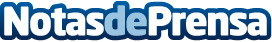 Piscinas Salgado lanza nueva página webLa empresa de piscinas crea reparaciondepiscina.net, una web en la que va a ofrecer servicios especializados de reparación y reforma de piscinasDatos de contacto:Carlos937685249Nota de prensa publicada en: https://www.notasdeprensa.es/piscinas-salgado-lanza-nueva-pagina-web Categorias: Sociedad Jardín/Terraza Servicios Técnicos Hogar http://www.notasdeprensa.es